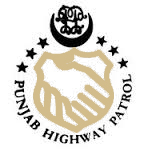 PUNJAB HIGHWAY PATROLPHP POST FORMAL INSPECTION  FORM Name of Post:_____________________ District: _________________Region:_______________Name of Inspecting Officer:_______________________________________________________Date of Inspection:____________________________Time:______________________________Introduction of PHP Post:-Name of Post Incharge: ______________________ Date of his Posting: ____________________Name of Moharrar Post: _________________________Date of his Posting:_________________Last Formal Inspection conducted on___________ By:__________________________________No. of Informal Inspections conducted during the current year 				______Condition of Moharrar Office:________________ Maintenance of office record: ____________Name of Main Gate Sentry:____________________ weapon : ___________________________Condition of Sentry’s Weapon:_________________Found Alert or Not ___________________Picket on Main Gate for Sentry is available or not?Sand Bags on Main Gate are available or not?Sentry of Main Gate is wearing bullet proof jacket or not?Name of Roof top Sentry: ______________________ Armed:___________________________Condition of Sentry’s Weapon:_________________ Found Alert or Not ___________________Picket for roof top Sentry is available or not?Strength of PHP Post: Attendance of StaffStandard Operating Procedures (SOPs) Standard Operating Procedures (SOPs) are being followed or not? Post Staff were properly briefed about SOPs or not? When and by whom?“Turn out “of the Post Staff was upto the mark or not?Orders/ Instructions of higher officers and photographs of POs, CAs were pasted on the Notice Board or not?Details of last call on Helpline No. 1124.  Detail of official Mobile Phone Number.Cleanliness of  Mess and MenuTotal Mess Members:	__________________Monthly Expenditure per Member: _____________Mess Menu:-Implementation on Mess Menu ____________________________________________________________________________________________________________________________________________________________QUALITY OF FOOD IN MESS:________________________________________________________________________________________________________________________________________________________________________________________________________________________________________________________________________________________________________________________SUGGESTIONS FOR IMPROVEMENT:________________________________________________________________________________________________________________________________________________________________________________________________________________________________________________________________________________________________________________________Wireless SetWireless Operator Log Book:_(Available/ Not Available)   Complete or not___________Wireless Tower/ Signal Problem: ___________ Official vehicle	Following items were available in the official vehicle or not?Sports & Physicals:PT Parade 	(Held regularly/ Not held)Volley Ball Game (Available/ Not available)Indoor Games (Available/ Not available)Detail of sports items giving details of items provided officially and their Availability :-3. 	BUILDING & CLEANLINESSPolice / Government/Private:______________________________________________________No. of Offices / Rooms: __________________No. of Barracks:___________________________No. of Residential Quarters: ______________No. of Wash-Rooms: _______________________Date of last white wash of building, doors & windows: ______________________________________________________________________________Detail of Seepage in building, if found: ______________________________________________________________________________Detail of CCTV Cameras :__________________________________________________________ in case of out of order, date of last maintenance: ______________________________________Detail of Solar System:___________________________________________________________ in case of out of order, date of last maintenance: _____________________________________FACILITIES FOR POST STAFFStaff of the PHP Post were facilitated with following:- Water for drinking is available on Post?Almirah & “Charpai” for residential quarters? Room CoolerTVPLANTATION:Cleanliness of garden lawn.Kitchen GardenLook after of garden MOTOR TRANSPORT SECTION:Condition of official MotorcyclesCondition of official CyclesCondition of official vehicles and Log BooksIf vehicle tracker is out of order then mention last date of its maintenance  Detail of action taken by the Post under the following laws, during the month:- 134/PO, 115/MVO279 PPCRecovery of Alcohol & NarcoticsArrest of POsArrest of CAsOther legal actionsDetail of Helps during the month:-Detail of accidents during the month:-During the month, If any fatal accident /Robbery took place in the jurisdiction of this post, mention details of action taken by the post staff accordingly:-Coordination between Incharge Post and concerned SHO:- List of Phone Numbers  available or not?Detail of Schools/ Colleges, Govt Building/offices, Hospitals, Banks and important installations present in the jurisdiction of the post available or not REGISTERS & RECORDS: FOLLOW UP OF INSPECTIONS ALREADY CONDUCTED: GOVT: PROPERTY ARMS & AMMUNITION: Cleanliness of arms & ammunition:-Detail of Public opinion about Post Staff:-         positive / negative Issues related to Post officers/ officials:-OVER ALL GRADING:GENERAL REMARKS/OBSERVATIONS OF INSPECTING OFFICER FIXING RESPONSIBILITY BY NAME IN ALL KIND OF MISMANAGEMENT, MALADMINISTRATION, POLICE INACTION, LETHARGY, LACKING CARE OR ATTENTION TO DUTY, LAPSES & POOR SUPERVISION, IN INSPECTION REPORT.____________________________________________________________ Signature of the Inspecting OfficerCategorySIASIHCConstableWireless operatorDriver ConstableLangriesSweeperSanctioned StrengthPresent StrengthShortage of StrengthCategorySIASIHCConstableWireless operatorDriver ConstableLangriesSweeperPresent StaffAbsent StaffOn Casual LeaveOn Earned LeaveStatusRemarksCondition of Mess Condition of Mess KitchenCondition of Kitchen crockery.Condition of fridgeYesNoiFirst Aid BoxiiRoad ConesIiiReflecting TapeivTow-chain.StatusRemarksCondition of General BuildingCondition of boundary wallCondition of BarracksCondition of Wash-RoomsCondition of Offices roomCondition of Residential QuartersCondition of Electricity wiringRegisterNamesRemarksRegister No.01-ReferenceRegister No. 02-RoznamchaRegister No. 03-Circular order/ Standing OderRegister No. 04-AccidentRegister No. 05-Govt: PropertyRegister No. 06-CashRegister No. 07-HelpRegister No. 08-LeaveRegister No. 09-CrimeRegister No. 10-AttendanceRegister No. 11-Visitor Book (Name of list inspecting officer with his remarks)Register No. 13-Road CertificateRegister No. 14-SOPRegister NO. 12-Inspection Note (detail/status of compliance about deficiencies pointed out in the last Inspection by inspecting officerSr. #InspectionDeficiency CompletedNot CompletedRemarksCategoryCharpaiTablesAlmirahChairs Water coolerWireless handsetEmergency lightReflecting jacketHandcuffFirst Aid BoxFire ExtSanctioned Present Difference ARMSARMSARMSAMMUNITION:AMMUNITION:AMMUNITION:CategorySanctionedPresentDifferenceSanctionedPresentDifferenceG-IIISMGPistol 9 MMSignal PistolLMGTear Gas GunGOODSATISFACTORYUNSATISFACTORYPOOR